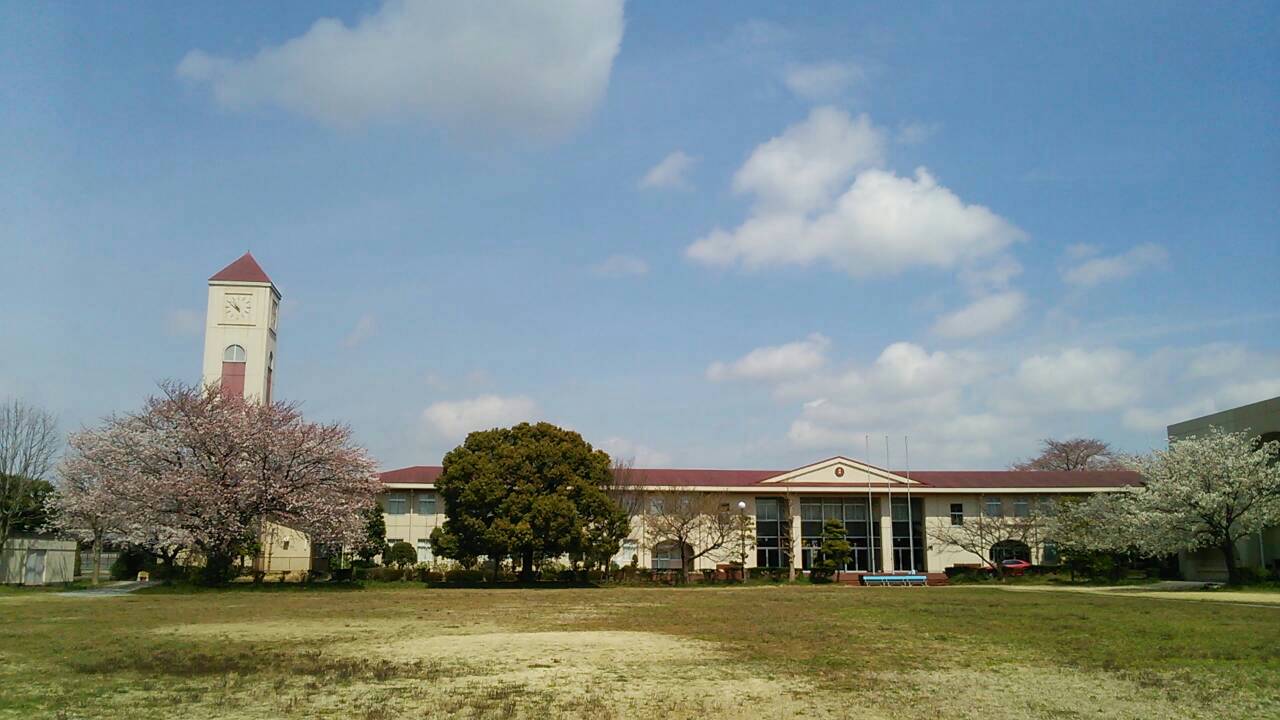 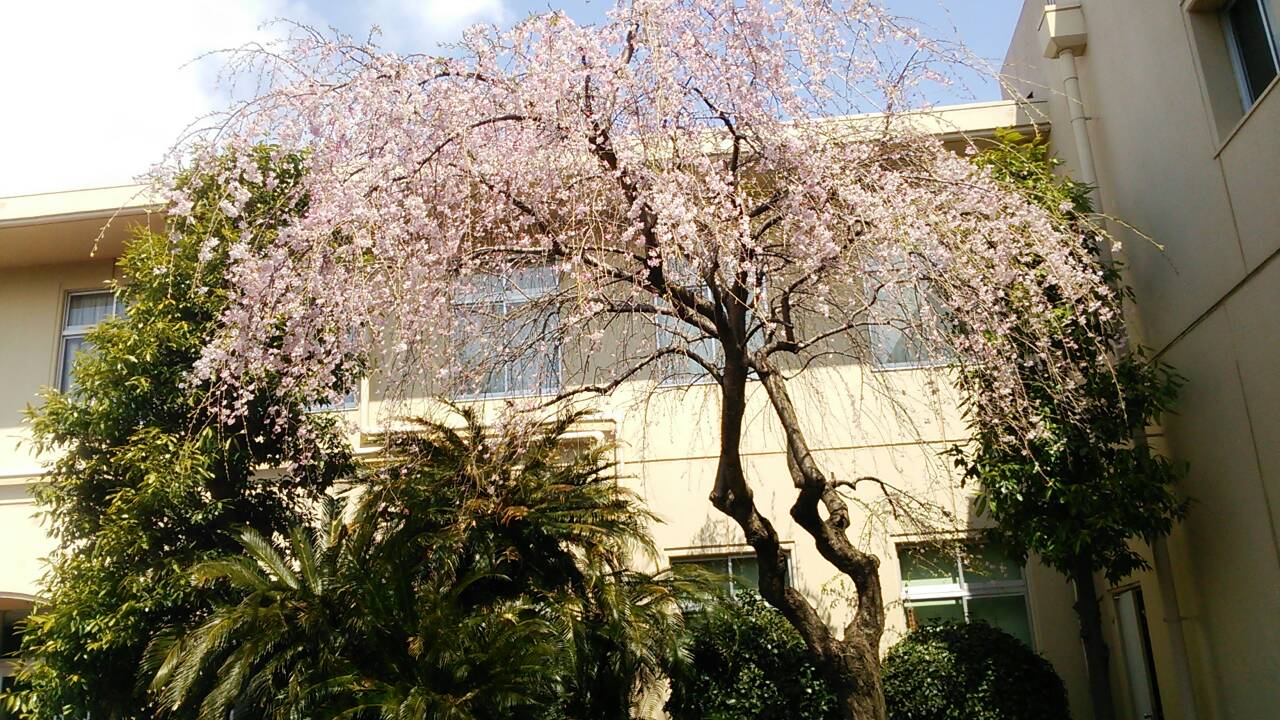 旧中学校国分校舎全景、人気のない校舎に響く鳥のさえずりと始業チャイム　　　　　　　　　　　　しだれ桜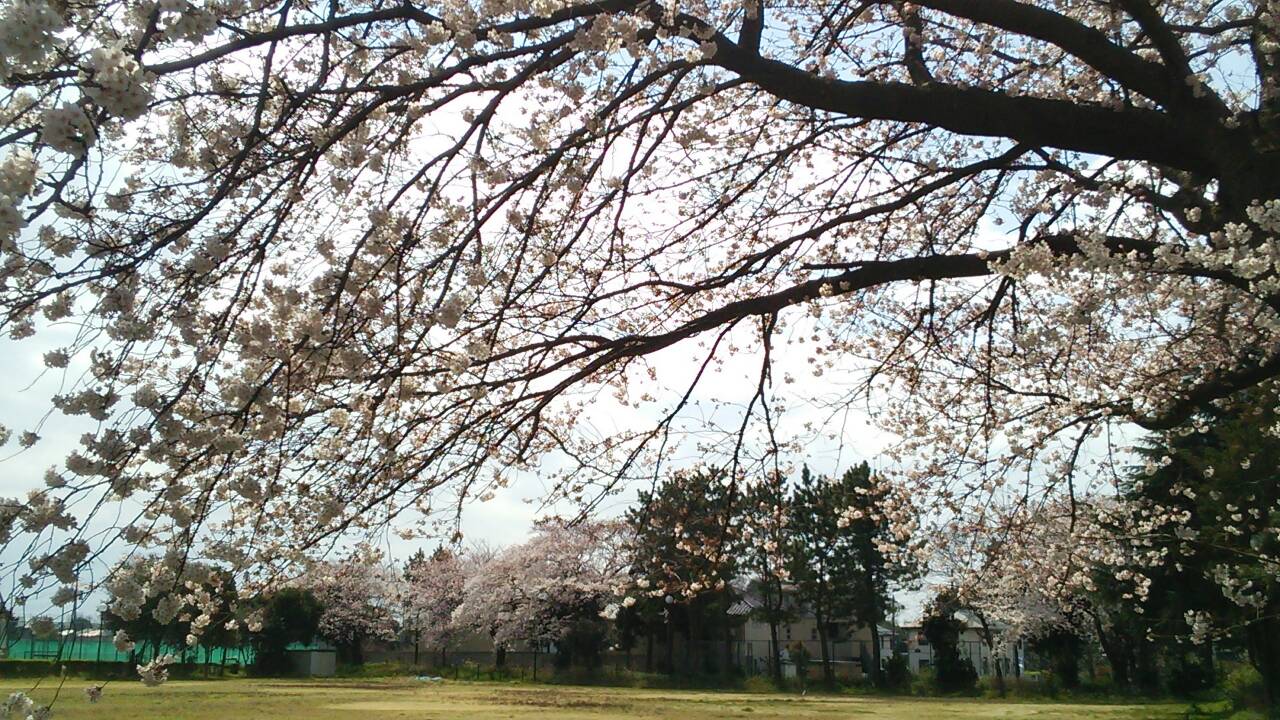 体育館の大島桜　　　　　　　　　　　　　　　　　　　　　　　　　　　　　　　　大きく枝をのばした古木のそめいよしの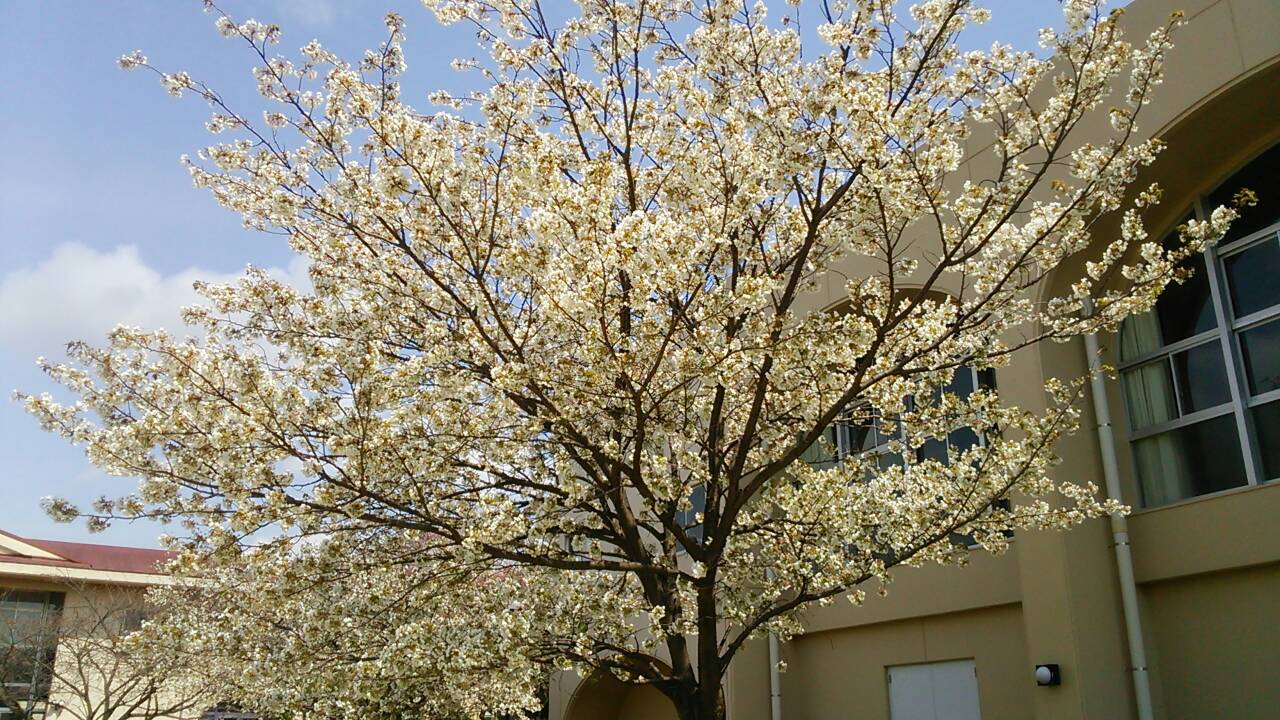 